Tarification Service BiologieSequençage Haut débit (NGS) Ces tarifs correspondent aux prestations standards, cependant pour tout autre projet qui nécessite la technologie NGS, une étude de faisabilité sera effectuée à la charge de demandeur pour développer des solutions personnalisées. 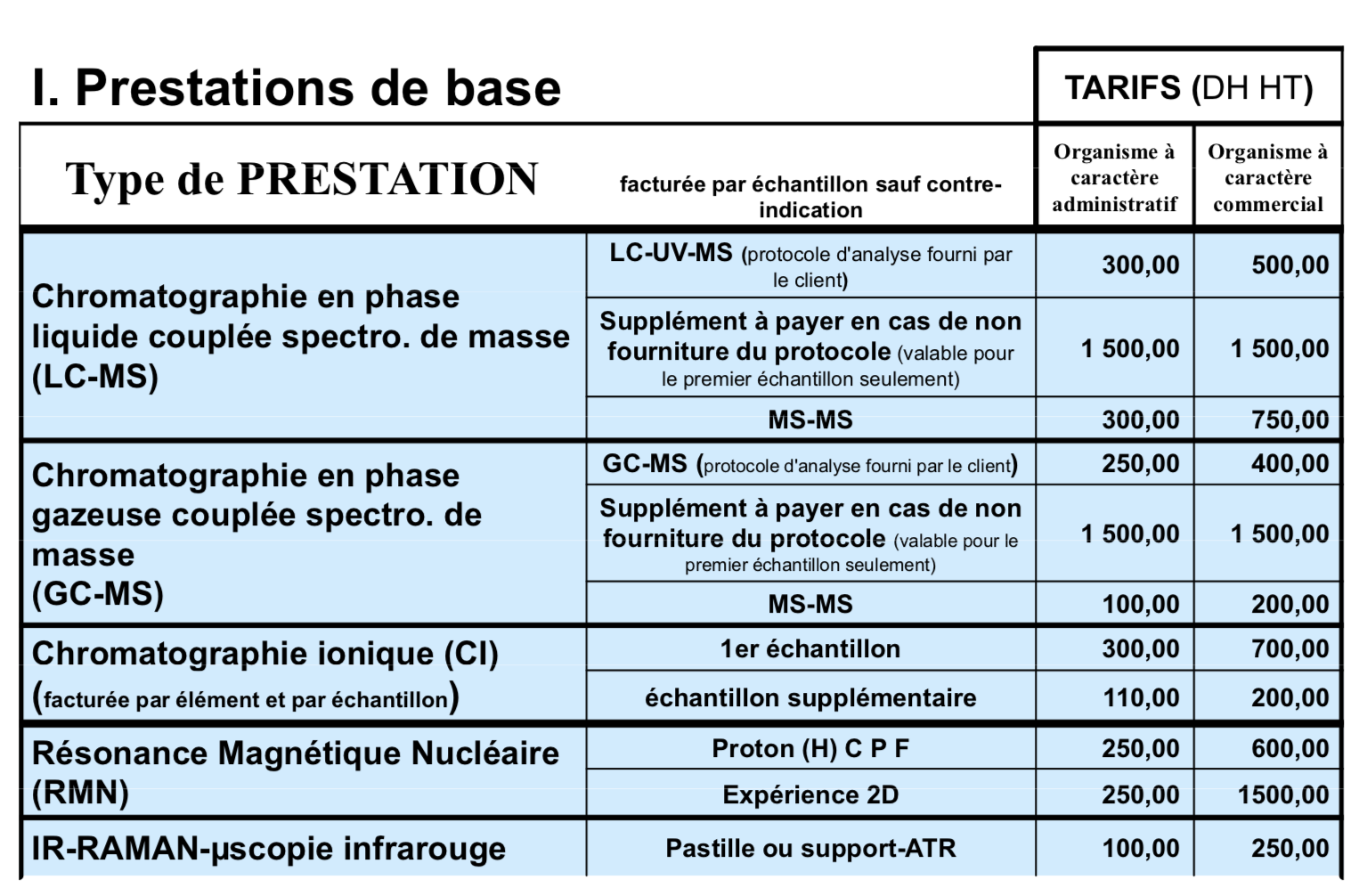 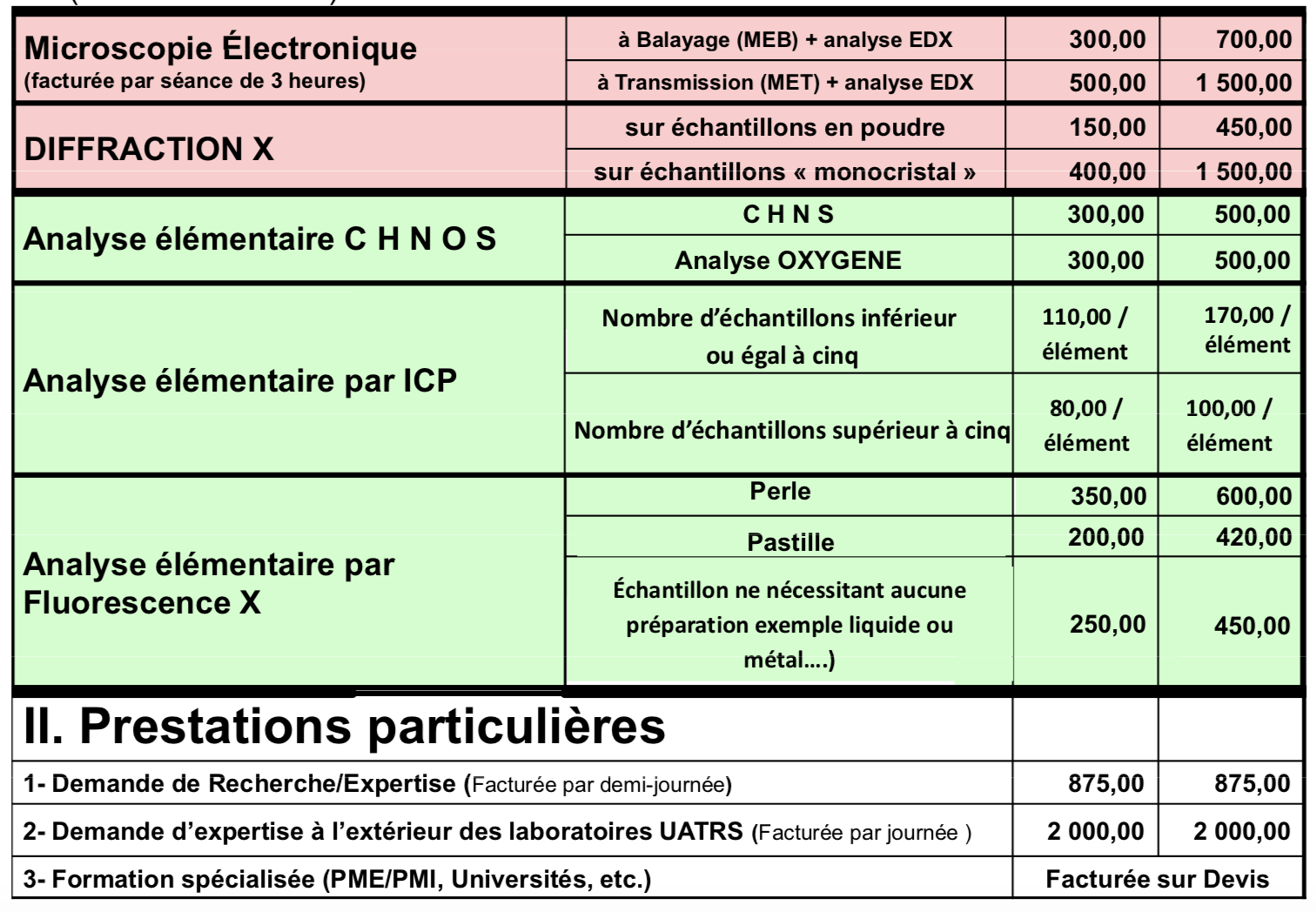 TYPES DE PRESTATIONSSPECIFICATIONSPECIFICATIONTarif 2018Tarif 2018TYPES DE PRESTATIONSSPECIFICATIONSPECIFICATIONAcadémiquePrivéeExtractionADN  ou ARNtotalCoût  par échantillon50,0090,00ExtractionARNmCoût  par échantillon150,00300,00ExtractionARN viralCoût  par échantillon250,00250,00Dosage des acides nucléiquesAu Nanodrop Coût  par  8 échantillonsAu Nanodrop Coût  par  8 échantillons40,0080,00ElectrophorèseClassique (gel agarose)10 échantillons/gel50,00100,00Electrophorèsecapillaire (Qiaexel)par échantillon20,0040,00PCREn temps réelpar échantillon150,00300,00PCRConventionnellepar échantillon60,00120,00PCRRT-PCRpar échantillon100,00200,00Synthèse  d’Oligonucléotidesoligos   NormaleCoût par bases1225Synthèse  d’Oligonucléotidesoligonucléotide dégénérésCoût par base2035Synthèse  d’OligonucléotidesPurification par (RP-HPLC)Coût  par Oligos60120Séquençage capillaire (sanger)Purification du produit PCRpar échantillon40,0080,00Séquençage capillaire (sanger)Réaction de séquence (RS)Coût  par échantillon160,00320,00Séquençage capillaire (sanger)Purification de la RSCoût  par échantillon40,0080,00Séquençage capillaire (sanger)Run seul20 DH40,00Genotypage Passage simple avec PMCoût par échantillon100,00200,00Genotypage Par AFLP(par échantillon)500,00600,00Prestation* Tarif  académiqueTarif PrivéExome/ ion chef  (/échantillon)14000,0020000,00Small-RNA (/échantillon) Seq4550,006510,00RNA-Seq (/échantillon)3990,005290,00ADN Génomique (/échantillon)4530,005830,00Bio-informatique - Analyse des gènes sur les données NGS ION PROTON800,001600,00Bio-informatique - Analyse des régions hotspot 1000,002150,00Ion AmpliSeq (Oncomine BRCA1 :BRCA2)3400,005000,00